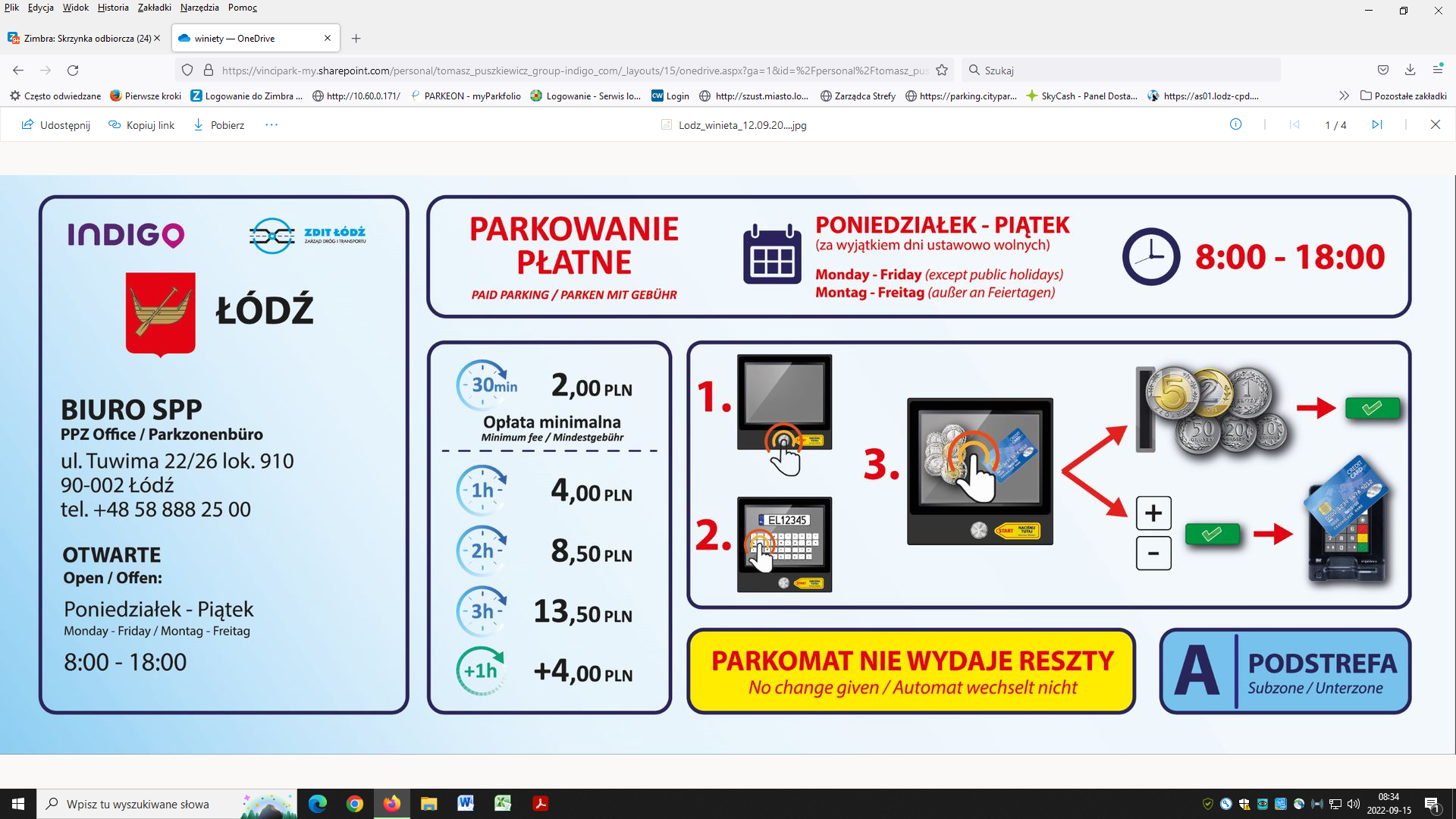 1. Uruchom procedurę wniesienia opłaty parkingowej wciskając przycisk „START”;2. Wprowadź numer rejestracyjny pojazdu;3. Wybierz formę płatności:- monety: wrzuć kwotę odpowiadającą zadeklarowanemu czasowi postoju i zatwierdź zielonym przyciskiem- karta płatnicza: przyciskami „+” i „-” ustaw wysokość kwoty odpowiadającą zadeklarowanemu czasowi postoju, zatwierdź ją zielonym przyciskiem i przyłóż kartę do czytnika4. Zabierz bilet z podajnika